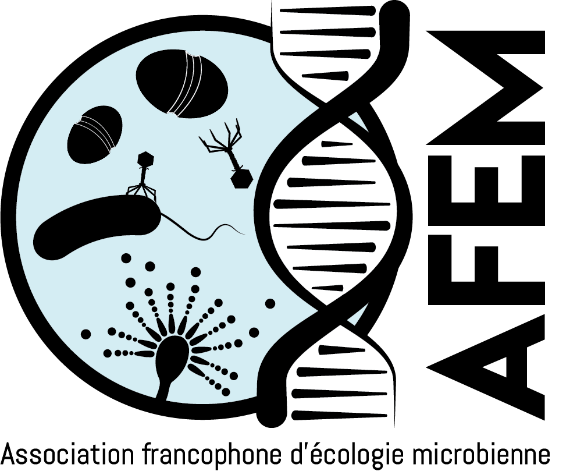 Pathogènes et EnvironnementCécile Lepère (LMGE, Univ. Clermont)Jean Luc Bailly (LMGE, Univ. Clermont)) La croissance de la population mondiale et l’industrialisation sont à l’origine des changements globaux qui ont un fort impact sur la biodiversité microbienne et sur la santé des écosystèmes, notamment sur l'émergence de nouveaux agents pathogènes, et la modification de la répartition géographique des agents pathogènes actuels. Les crises sanitaires passées et la pandémie actuelle soulignent ainsi la forte interdépendance entre la santé humaine et celle des écosystèmes. Cette session abordera tous les travaux en lien avec le concept « one-health » comme par exemple, 1) les réservoirs de pathogènes (humains, animaux et végétaux) 2) la dynamique des agents infectieux dans les écosystèmes 3) les facteurs contrôlant l’émergence et la ré-émergence de pathogènes (urbanisation, pratiques agricoles, changements d'usage des sols, changements globaux...) 4) la diffusion de gènes spécifiques (toxines, résistances aux antibiotiques) au sein des écosystèmes 5) liens entre changements globaux et pouvoir pathogène